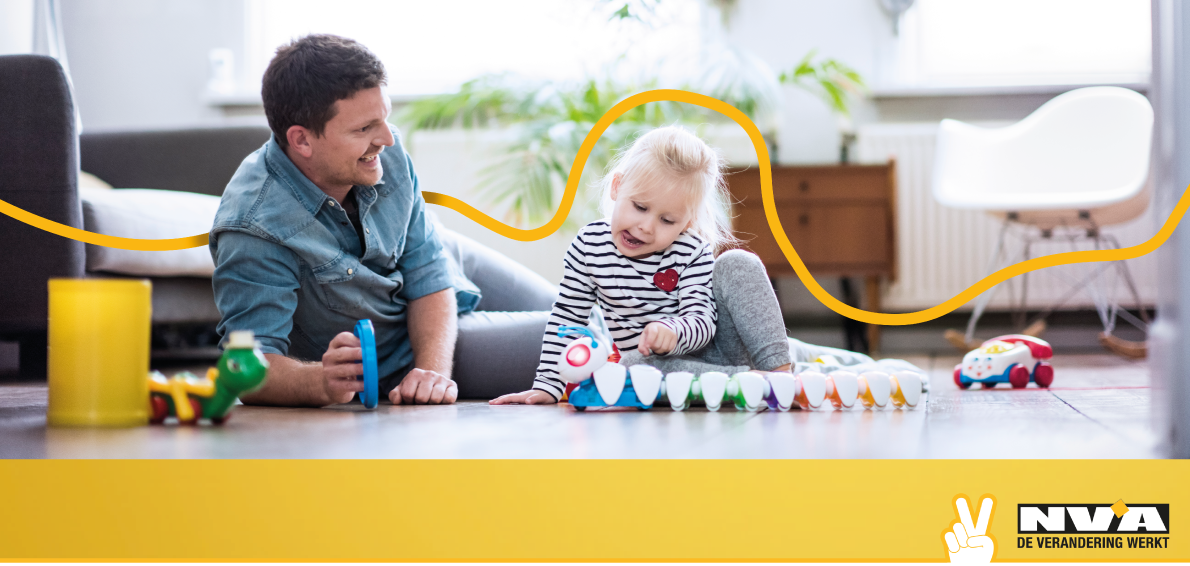 N-VA Meulebeke : Ons lokaal verhaal voor de gemeenteraadsverkiezingen in 2018Meulebeeks. Veilig. Verantwoordelijk.De N-VA wil een sterk bestuur, met de nodige bevoegdheden om voor hun burgers beleid te voeren. Dit is namelijk het bestuursniveau dat het dichtst bij de burger staat. Onze blik is op de wereld gericht, maar onze wortels liggen in onze straat, wijk, parochie, gemeente. Elk met hun eigen verhaal, unieke karakter en typische troeven. Hier delen wij lief en leed met elkaar. Dat Meulebeke is onze thuis. Het rijke, Meulebeekse verenigingsleven is het fundament van een bloeiende gemeenschap, en verdient alle mogelijke steun.  En het erfgoed willen wij koesteren. Want cultuur leidt tot gemeenschapsvorming. Net zoals het aanzien van onze parochies een belangrijke, gemeenschapsvormende functie heeft. De N-VA wil nette dorpskernen met veel groen en een slimme mobiliteit. We willen een veilig Meulebeke. Zonder veiligheid is er geen rechtsstaat en zonder rechtsstaat is er geen vrijheid. We willen paal en perk stellen aan de straffeloosheid door een veiligheidscultuur op te bouwen voor alle bewoners van onze gemeente met een rechtvaardig lik-op-stukbeleid. Tegelijk versterken wij zo het rechtvaardigheidsgevoel. De laatste decennia is ons burgerschap aangetast. Sommigen willen de grenzen laten vervagen en wijzen nieuwkomers wel op hun rechten, maar vergeten dat daar plichten bij komen kijken.  Zo verdwijnt het vertrouwen en de teamspirit. Wij willen in onze gemeente dat alle burgers de daarbij horende rechten en plichten respecteren. Wij zetten in op een Vlaams burgerschap, waarbij we nieuwe Vlamingen integreren in ons verhaal.  Daarom staat neutraliteit voorop in het lokaal bestuur.Die democratie steunt ook op verantwoordelijkheid. Wij willen een verantwoordelijk, slank, doelgericht bestuur op gemeentelijk vlak. Verantwoordelijkheid nemen, is ook ondernemen. Wij zijn ondernemers in hart en nieren. Lokale bedrijven zijn de basis van onze welvaart en moet alle kansen krijgen. Maar het is ook zorgen voor elkaar. Armoede dient men niet te bestrijden door geld uit te delen, maar door mensen aan een job te helpen. Wij geloven in zelfvertrouwen en in mensen die hun eigen keuzes maken. Ons lokale standpunten omtrent:Markt :  Moet de markt verkeersvrij worden? Uit de plannen blijkt nogmaals dat de meerderheid handelt zonder een langetermijnvisie.        5 jaar terug werd het circulatieplan ingevoerd zonder enig overleg of inspraak.  Nu werden er opnieuw plannen gelanceerd zonder enig overleg.  Zelfs niet binnen het Schepencollege.  Bij rondvraag blijkt dat de meeste Meulebenaren niet wakker liggen van een aangepaste markt.  Althans niet in de huidige financiële omstandigheden.  Waarom nog extra schulden aangaan?   Wat de werkelijke plannen zijn is niet duidelijk.  Waar willen ze eigenlijk naar toe?  In de verkiezingsfolder van LVDB staat dat een projectontwikkelaar de kosten grotendeels zal dragen.  Is deze projectontwikkelaar kind aan huis in het gemeentehuis?  Wat houdt dit in?  Betalend parkeren, hogere kosten voor de gebruikers (horeca, handelaars, kermis, marktkramers,…) of het verrijzen van prestigieuze bouwwerken tvv die ontwikkelaar?  ONS VISIE: we zijn wel voor een verfraaiing van de markt maar dit met eenvoudige, betaalbare ingrepen.  En vooral graag wat transparantie!Zwembad :  Is er nood aan een nieuw zwembad?  We blijven houden aan een zwembad in Meulebeke.  Een prestigieus nieuw zwembad lijkt ons niet haalbaar.  We vinden het vooral jammer dat de gemeente niet vroeger in overleg gegaan is met de buurgemeenten, hoewel N-VA dit voorstel 5 jaar terug op de gemeenteraad bracht.  (Oostrozebeke, Dentergem en Ingelmunster werken reeds samen met andere gemeenten)  Meulebeke heeft deze boot gemist.  Opnieuw stellen we een gebrek aan langetermijnvisie vast.  Wij beschikken helaas niet over de informatie van het zogezegde masterplan (dat zou bekend gemaakt worden voor het verlof in 2018?) waardoor we over geen concrete info beschikken om een correct standpunt hierover in te nemen.  Samenwerking met andere gemeenten uiteraard graag.  We willen dat onze eigen kinderen verder kunnen leren zwemmen in Meulebeke zelf alsook het schoolzwemmen willen we verder ondersteunen.ONS VISIE: We blijven houden aan een zwembad in Meulebeke. Circulatieplan centrum Meulebeke ?We willen een grondige evaluatie maken van het verkeerscirculatieplan met de inwoners van de betrokken straten.  We wensen samen met de Meulebekenaren een visie uit te werken voor een verantwoord langdurig circulatieplan en willen zeker niet zomaar halsoverkop enkele aanpassingen doorvoeren.Kasteel Ter Borcht?Er hangt een serieus kostenplaatje aan deze renovatie die grotendeels vermeden had kunnen worden.  Jarenlang werd het kasteel verwaarloosd.  Volgens het huidige bestuur zal een horecazaak de toekomst van dit prachtig gebouw verzekeren?  Is daar nu echt nood aan?  Is dit de oplossing voor de Meulebeekse middenstand?  2 miljoen euro extra schulden voor Meulebeke met als doel klaar te zijn tegen het BK veldrijden?  Volgens ons kan het anders.  Er is een studie uitgegeven door het bestuur voor 64000€ omtrent de invulling van het kasteel.  We zijn nog steeds benieuwd naar het resultaat van deze studie.ONS VISIE : de renovatie had goedkoper gekund en kon gespreid worden.  Wij zijn voorstander voor een polyvalente zaal voor verhuur aan de inwoners.  (bvb voor communiefeesten, verjaardagen, …)Is de gemeente veilig genoeg voor fietsers?  Voor N-VA Meulebeke is verkeersveiligheid een absolute prioriteit.  Elk slachtoffer in het verkeer is een drama.  Extra inspanningen op vlak van infrastructuur en verkeersgedrag zijn en blijven nodig.  De voorbije jaren is een inhaalbeweging gestart maar er is nog heel veel werk voor de boeg.  Dit blijft op gemeentelijk en provinciaal vlak een prioriteit voor ons.  Bij dergelijke dossiers zijn subsidies heel belangrijk.  Vandaar ook dat we het belangrijk vinden om met een nationale partij op te komen op lokaal vlak.  Zo hebben we oa de dossiers van de Gentstraat mee op de kaart kunnen plaatsen met N-VA minister Weyts.  Er moet zeker verder gewerkt worden aan extra gescheiden fietspaden.  Verder willen we werk maken van een scholenfietsplan en willen we schoolomgevingen nog veiliger maken. ONS VISIE : er moeten extra veilige fietspaden komen alsook extra snelheid remmende maatregelen, door infrastructuuraanpassingen en door gerichte controles.Fusies :  Moet Meulebeke fusioneren met andere gemeenten?  Ons gevoel is dat er tegen 2030 verplichte fusies zullen komen.  Vandaar nogmaals het belang voor een langetermijnvisie in overleg met alle Meulebekenaren.  Indien er fusies komen willen we uiteraard onze eigenheid behouden met een dienstverlening die toegankelijk blijft voor allen en dit dichtbij.  Dat de bevoorrechte partijen voor de huidige meerderheid Ardooie, Pittem en Wingene zijn, kan ons niet van de indruk ontdoen dat de persoonlijke politieke voorkeuren voorrang krijgen op het welzijn van de gemeente.  We vinden dat er een degelijke studie dient te gebeuren welke gemeenten of steden het best ten dienst kunnen staan.  Waarom sowieso Tielt uitsluiten?  Is bvb Kanegem zoveel stedelijker dan pakweg Marialoop, De Paanders of ’t Veld?  Waarom ook geen overleg met Oostrozebeke, Dentergem of Ingelmunster die geografisch misschien logischer lijken dan pakweg Zwevezele of Wingene. (Burgemeester Verwilst : “niet met Tielt, als beschermingsmaatregel om met kleinere gemeenten op te boksen tegen de grotere” – Uit bezorgdheid voor Meulebeke of uit eigenbelang?)  In het geval van een fusie moeten de huidige benamingen behouden worden en mag Meulebeke zeker en vast niet zomaar opgenomen worden in een anderen gemeente of stad.  Dan moet er een totaal nieuwe naam komen voor de nieuwe gemeente of stad.  Een fusie moet er in ieder geval toe bijdragen dat er een efficiëntere en slagkrachtigere lokale overheid komt voor de inwoners.  Strikte voorwaarde is ook dat dit leid tot minder politieke postjes.Bestuur :  Moet Meulebeke bestuurd worden door een burgemeester en 5 schepenen?  ONS VISIE : Voor ons zijn 4 schepenen zeker voldoende om Meulebeke goed te kunnen besturen.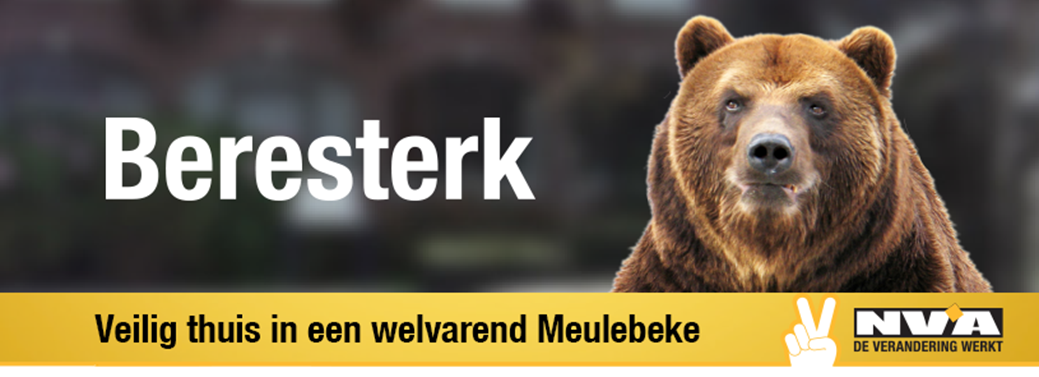 Ons lokale speerpunten:Een gemeente die zorgt voor alle kinderen, gezinnen, opa’s en oma’sKwaliteitsvolle speelvoorzieningen en rustbankenBeleid om ouderen langer zelfstandig thuis te kunnen laten wonen (oog voor vernieuwde woonvormen) Vereenzaming tegengaan, tegengaan van sociaal isolement (oprichten telefoonnetwerk ism seniorenverenigingen Kinderarmoede aanpakkenBetaalbaar ouder wordenKwaliteitsvol betaalbaar wonen en levenWe maken werk van integratieDoorstroming in samenwerking met VZW De Kringwinkel, mensen en goederenEen gemeente die veilig en proper isVerlichte straten (tenminste in het weekend) en veilig fietsen en wandelenBuurtinformatienetwerken (BIN’s, burgers zorgen mee voor veiligheid)Inzetten op preventie (brandveiligheid, drug, inbraken, wegcode)Slimme camera’s (zwerfvuilproblematiek, …)Verkeersveiligheid, gevaarlijke kruispunten aanpakken, veiligere schoolomgevingen, veilige fietspaden, goede voetpaden en veilige oversteekplaatsen.Grondige evaluatie van het verkeerscirculatieplan samen met de inwonersEen gezonde, levendige gemeente die beweegt, durft en verandertSpeelpleinwerking heroprichten : eigen lokalen voorzien en betaalbaar houdenSterk fietsbeleid uitwerken (fietsenscholenplan, aansluiting fiets-o-strade, kernverbinding)Speelzone en -toestellen voorzien bij inrichten nieuwe wijkenMeer materiële middelen voorzien voor de jeugd (aankoop vaak gehuurde zaken)Extra ondersteuning bij evenementen van Meulebeekse verenigingen.Initiatieven voor een goede buurtwerking stimulerenModerne sportinfrastructuur, sport voor allenEen groene gemeente met respect voor het dierenwelzijnHondenweides (centrum, Ter Borcht, parochies)Vergroening (groen en bosontwikkeling, na bestemming Kleiputten : provinciaal domein, bermbeheer, wandelpaden, groenschermen/bosgoed rond bufferbekkens)Ondersteuning voor milieuvriendelijke maatregelen bij evenementen (bvb recupmateriaal)Energie-efficiënt beleid (CO2-reductie)Cambio autodelen Dierenwelzijn moet opgenomen worden in de bevoegdheden van een schepenEen gemeente die ondernemers, land- en tuinbouwers kansen geeft Opstarten geschenkenbon en alternatief voor berebonDe markt aantrekkelijk houden voor dagelijkse behoeften van de Meulebekenaar.LED-informatieborden op diverse locaties, parochiesInitiatieven van de lokale handelaars ondersteunenGoede coördinatie en communicatie bij wegenwerkenStimuleren korte-keten (van producent naar gebruiker)Een nieuwe manier van aan politiek doenEen andere wind door de Berengemeente, een gemeente voor iedere MeulebekenaarInspraak en meer betrokkenheid voor mensen, comités & verenigingen.Adviesraden laten meedenken, meespreken en meebeslissen, niet louter informeren.Babbelbanken (luisteren in wijken en parochies), rondtoerende gemeenteraadRespect voor cultuur en het beperkt erfgoedKasteel Ter Borcht, Station, landelijke kapelletjes, VondelHerstel 11-juli vieringLokale culturele activiteiten ondersteunenGezonde financiën en lagere schuldKleiner bestuur : 4 schepenen i.p.v. 6 schepenen vanaf 2019!! (= besparing van 450.000€ in 1 legislatuur)Verantwoorde projecten ipv alles voor het zicht en het oogZuinig en sober omspringen met de middelen van de inwoners en geen algemene belastingverhogingBelastingverlaging voor alleenstaanden en éénoudergezinnenAfbouwen schuld en transparantie in financieel beleid Burgerbegroting (wijkwerking, ondersteunen gemeenschapsvorming)Een goede dienstverlening en duurzaam personeelsbeleidRespect voor personeel, duurzaam personeelsbeleid, rechtzetten vroeger gemaakte foutenInzetten op motiveren van personeelMaximaal digitaal maar daarnaast toch optimaliseren beschikbaarheid dienstverlening op maat (rekening houden met senioren)Een gemeentehuis met andere openingsurenAlgemeen bestuur	7Bestuurlijke organisatie	11Economie / Werk	14Financieel beleid	16Leefmilieu	18Mobiliteit	21Onderwijs	22Ruimtelijke ordening	23Sociaal beleid	26Veiligheid	30Inburgering	33Sport en vrije tijd	34Cultuur	37Woonbeleid	38Algemeen bestuurVerantwoordelijk besturenDe N-VA is een partij gedreven door een programma en een visie. We geven ons beleid vorm met een toekomstideaal als doel en een langdurige houdbaarheid als maatstaf.Het gemeentelijke takenpakket moeten we in het licht van zowel dat ideaal als die houdbaarheid herbekijken. Een overheid hoeft zich echt niet met alles in te laten. Zaken die beter of evengoed door private partners kunnen worden uitgevoerd, laten we beter aan hen over. Het is niet aan de overheid om met de private markt in concurrentie te treden.Het beleid dat we voeren, handhaven we evenwel strikt. Wanneer we regelgeving maken, is daar altijd een reden voor en het is overduidelijk dat regels maar tot het beoogde resultaat kunnen leiden als ze ook effectief afgedwongen worden.De gemeenteraad is wat ons betreft het hart van de democratie. Verkozenen moeten hun verantwoordelijkheid kunnen en durven opnemen. Het is in de eerste plaats aan hen om op basis van het programma het beleid vorm te geven en de inwoners uit te leggen waarom bepaalde beslissingen genomen worden. Voor de burgers moet het duidelijk zijn wat voor hen en de gemeenschap het voordeel is, nu maar ook op langere termijn. Verkozenen in de gemeenteraad dienen steeds in het belang van de inwoners van Meulebeke te acteren, en niet in eigenbelang of destructief op basis van politieke spelletjes. Goed bestuur is evenwel niet enkel voor de gemeenschap, maar ook van de gemeenschap én door de gemeenschap. We zijn ervan overtuigd dat inwoners van Meulebeke ook ambassadeurs kunnen zijn van een project. Zo kunnen ze er samen met de politici voor zorgen dat de Verandering lokaal wel degelijk tot Vooruitgang leidt. We moeten onze inwoners dus ook verantwoordelijkheid durven geven om projecten samen of zelfstandig tot een goed einde te brengen binnen het voorziene kader. Dit met ondersteuning van het gemeentebestuur.Focussen op kerntaken : een bestuur moet niet alles doen Een lokaal bestuur functioneert op geld dat afkomstig is van burgers en bedrijven; we moeten er dus uiterst omzichtig mee omspringen. Elke euro kan maar één keer worden uitgegeven. Voor de N-VA moet het bestuur zich dan ook spaarzaam opstellen en duidelijk gefundeerde keuzes maken. De overheid kan niet alles op zich nemen of ondersteunen en kan ook niet iedereen subsidiëren. Waar de private sector een degelijke dienstverlening aanbiedt, moet een lokaal bestuur niet zelf optreden. Waar een faciliterende rol voldoende is om nieuwe private initiatieven te doen floreren, moet een lokaal bestuur die taak niet naar zich toetrekken. Kortom, de overheid moet zich op haar kerntaken focussen. Een slanke overheid vermindert niet alleen de belastingfactuur, maar biedt ook de ruimte voor de gemeenschap om zelf initiatief en verantwoordelijkheid op te nemen. Wat de Meulebekenaar zelf kan, doet de overheid niet noodzakelijk beter of goedkoper.Gemeentelijke subsidies moeten worden (her)bekeken in functie van hun nut / doelgerichtheid.  Hoe kunnen we een win/win genereren?Een grondig kerntakendebat zonder taboes.  Welke taken moet het Meulebeeks bestuur opnemen?  Rekening houdende met de omvang en het plaatselijke private aanbod.Een gemeentebestuur is geen evenementenbureau. Evenementen worden bij voorkeur zo veel mogelijk georganiseerd vanuit verenigingen / inwoners, met (logistieke) ondersteuning vanuit de gemeenteWat de burger zelf kan, doet de overheid niet noodzakelijk beter of goedkoper!Onze regels handhavenRegels moeten nageleefd worden.  Een te lakse houding bij controles op het naleven van regels zorgt vaak voor frustraties bij de inwoners die zich wel aan de regelgeving houden.  Het geeft een gevoel van oneerlijkheid wanneer bepaalde personen met overtredingen wegkomen, terwijl men zelf wel de nodige inspanningen doet om de regels te volgen.Een effectief handhavingsbeleid op basis van objectieve criteria is essentieel.  Het beleid uitstippelen en uitwerken is één zaak, het uitgerolde beleid handhaven is een andere.  Dat is net het sluitstuk van beleid voeren.  Zonder handhavingsbeleid is de kans reëel dat beslissingen van het bestuur dode letter blijven op het terrein.  (al of niet bewust)We zorgen ervoor dat onze reglementen correct en duidelijk zijn.  Zo is er weinig ruimte voor interpretatie en discussie achteraf.We maken komaf met een gedoogbeleid en verbaliseren en sanctioneren daadwerkelijk wanneer er overtredingen zijn.  We willen op deze manier het bewust negeren van regelgeving tegengaan.We voeren een billijk, maar duidelijk GAS-beleid (Gemeentelijke Administratieve Sancties)De bestaande regels aftoetsen.  Regels die niet objectief kunnen gecontroleerd worden in vraag stellen.  Regels die op vandaag niet nageleefd worden, afschaffen of corrigeren. (kosten/baten analyses ter ondersteuning). Vereenvoudigen fiscaliteitBurgeradvies waarderen, maar politiek beslissenWie verkozen is, krijgt van de inwoners een mandaat om beleid te voeren. Het is dan uiteraard aan hen om hun verantwoordelijkheid op te nemen. Een goed politicus doet dat evenwel goed geïnformeerd en weet wat er bij de publieke opinie leeft. Als gemeenschapspartij vinden we het ook belangrijk om de Meulebekenaren te betrekken bij de voorbereiding van de gemeentelijke besluitvorming. Daarbij moeten we openstaan voor de inbreng van iedereen, of het nu gaat om informatieverstrekking, adviesverlening of het aankaarten van bezorgdheden. Nadien is het echter de verantwoordelijkheid van de verkozen politici om de uiteindelijke beslissingen te nemen. Durven beslissen heet verantwoordelijkheid opnemen!Opwaarderen/herwaarderen van de bestaande adviesraden die fungeren als permanent klankbord voor de beleidsmaker.Focussen op tijdelijk samenbrengen van inwoners als adviesgroep voor bepaalde materies.  Op deze manier zijn de inwoners meer betrokken en kan dit alles doelgerichter gebeuren.Organiseren van informatie- en participatiemomenten bij starten van grote projecten.  Dit VOORALEER het bestuur eigenlijk al de beslissingen genomen heeft.  Op deze manier krijgen de inwoners de mogelijkheid om hun advies te geven en is de kans op weerstand later kleiner.   Via digitale platformen of bevragingen op digitale media proberen we online ook die inwoners te bereiken die zich minder vertegenwoordigd of aangesproken voelen.We organiseren enquêtes onder de bevolking als een direct instrument om inwoners om hun mening te vragen.Dus werk maken van permanente inspraak en participatie van de inwoners.  Buurten aangenamer maken door in te spelen op ideeën van plaatselijke bewoners.  Babbelbanken installeren en luisteren naar inwoners van de parochies en wijken.  De gemeenteraad laten rondgaan in de parochies.Burgers verantwoordelijkheid geven bij de uitvoering van het beleidDe N-VA wil het opnemen van verantwoordelijkheid stimuleren.  De uitvoering van het lokaal beleid ligt niet enkel bij de gemeentelijke administratie, ook de inwoners kunnen een nuttige bijdrage leveren.  Als partij vinden we burgerengagement enorm belangrijk.  We moeten onze inwoners maximaal stimuleren om samen het heft in handen te nemen om de gemeente uit te bouwen tot een aangename en dynamische leef-en werkomgeving.We vragen aan inwoners en verenigingen om hun steentje bij te dragen aan het onderhoud van het gemeenschappelijk patrimonium.  Bvb zwerfvuil opruimen (ondersteunen mooimakers), groenzones of begraafplaatsen onderhouden tegen een beperkte vergoeding.  Enerzijds biedt dat de inwoners de kans om binnen de gemeenschap actief te zijn en verantwoordelijkheid op te nemen, anderzijds verkleint het de werklast van de gemeentelijke diensten.Ter beschikking stellen van een burgerbudget.  Zo geven we de inwoners de mogelijkheid om binnen een afgebakend kader zelf initiatief en verantwoordelijkheid te nemen om een bepaalde problematiek aan te pakken.We organiseren een wedstrijd voor de beste burgerbijdrage aan de gemeente.  Bvb leukste wijkfeest of de best onderhouden buurt of straat.  Op deze manier worden inwoners gestimuleerd om effectief bij de dragen aan de gemeenschap.We zetten ten volle in op buurtinformatienewerken (BIN’s)Een deel van het budget ter beschikking stellen van de inwoners.  Die zelf beslissen waaraan het geld besteeds kan worden.  Zo kunnen ze projecten indienen om vervolgens mee te realiseren.“Het recht om uit te dagen” Als inwoner of buurtvereniging krijg je de kans en het budget om bepaalde taken uit te voeren als je kan aantonen dat het jou of je buurt beter lukt dan het gemeentebestuur.  Niet de bedoeling om zomaar taken over te nemen – het moet altijd gemotiveerd en geobjectiveerd worden.  (www.righttochallenge.nl)Bestuurlijke organisatieEen sterk gemeentelijk bedrijfHet gemeentelijk bedrijf moet blijven evolueren naar een transparante en slagkrachtige organisatie, met een eigentijds personeelsbeleid en een nog sterkere focus op klantvriendelijkheid.Bestuurlijke efficiëntie, doeltreffendheid en digitalisering moeten de leidraad vormen in de gemeentelijke organisatie. Met publieke middelen moet men als een goede huisvader omgaan. Verspilling en vertragingen moeten dan ook te allen tijde vermeden worden.Kortom, de N-VA gaat voor een verantwoordelijk, efficiënt en klantvriendelijk gemeentelijk bedrijf!Geïntegreerd en domein overschrijdend werkenHet lokale bestuur fungeert als een spil in een netwerk van veel publieke en private spelers. Burgers, verenigingen en bedrijven hebben er alle belang bij dat de gemeentelijke organisatie zo vlot mogelijk werkt. Wanneer ze een beroep willen doen op de dienstverlening, hebben ze er geen boodschap aan om van het kastje naar de muur gestuurd te worden. Ze willen zo snel en zo goed mogelijk geholpen worden. Bovendien is een goed werkende organisatie ook gewoon goedkoper. De essentiële vraag is dan ook hoe men de verschillende instanties, diensten en medewerkers moet aansturen en samenbrengen om de beleidsdoelstellingen zo efficiënt en effectief mogelijk te realiseren.We pleiten voor een organisatie waarbij de verschillende diensten elkaar aanvullen en versterken en er ook over de beleidsdomeinen heen een gecoördineerd beleid wordt gevoerd.  De integratie tussen gemeenten en OCMW moet daarbij maximaal worden aangegrepen om tot één effectief geïntegreerde organisatiestructuur en één geïntegreerd sociaal beleid te komen.Werken met kennis en kundeOp langere termijn moet een organisatie zorgen dat de kennis en kunde die bij haar medewerkers en in haar diensten werd opgebouwd, op een degelijke manier wordt overgedragen en bewaard.  Een performant kennismanagement is dus absoluut noodzakelijk.  Zeker wanneer er geen back ups voorhanden zijn moeten er systemen voorzien worden die de continuïteit van de diensten waarborgen.De bestuurskracht verhogenDe gemeenten worden met meer en complexere beleidsdomeinen geconfronteerd.  Voor de N-VA is er een duidelijke noodzaak om de bestuurskracht van onze gemeente te versterken.  Alleen zo kan de dienstverlening kwalitatief en betaalbaar blijven.We gaan na of een fusie met onze omliggende gemeenten kan bijdragen tot een efficiëntere en slagkrachtigere lokale overheid voor de inwoners.  Fusies leiden tot minder politici en bieden tal van schaalvoordelen die op termijn ongetwijfeld renderen in het voordeel van de inwoners. We zijn voor een fusie, dit zal niet te ontwijken zijn en zal verplicht worden.   (Onze voorwaarden : een nieuwe naam (geen onderdeel van), bestaande benamingen behouden, nieuwe naam laten goedkeuren door bevolking (na bv. een ideeënwedstrijd), geen politieke redenen, en aantal politieke posten moeten verminderen)Schaalvoordelen realiseren door in te zetten op samenwerking met andere gemeenten.  Via transparante samenwerkingsverbanden, deelnames aan specifieke samenaankopen en door in te tekenen op de raamovereenkomsten die de Vlaamse overheid aanbiedt.Vriendelijk, vlot en klantgerichtDe gemeente is het bestuursniveau dat het dichtst bij de burger staat. In de eerste plaats moet het er dan ook voor die burger zijn. Een klantgerichte dienstverlening is essentieel, niet alleen voor de inwoners, maar ook voor partners waarmee de gemeente samenwerkt. Klantvriendelijkheid moet centraal staan, zowel bij het vormgeven van het beleid als bij het opzetten van administratieve processen. Het snel inspelen op vragen, bezorgdheden en bemerkingen en het vlot afhandelen van administratieve procedures en dossiers moet onze eerste zorg zijn.We informeren onze burgers duidelijk over de stand van zaken van hun vraag of dossier en communiceren heldere termijnen waarbinnen men een volgende stap kan verwachten.KwalitatiefEen vlotte service impliceert uiteraard niet dat alles snel moet worden afgehandeld.  De inwoners hebben het recht op een degelijke behandeling van hun vragen en dossiers.  Als partij dragen we een kwalitatieve dienstverlening hoog in het vaandel.We evalueren de organisatorische werking van de gemeente grondig.  Niet enkel via een externe doorlichting maar eveneens door de implementatie van een eigen grondig controlesysteem.  De kwaliteit van een organisatie staat of valt immers met de kwaliteit van haar interne werking.DuidelijkAls partij staan we voor een transparante overheid.  Inwoners en belanghebbenden hebben het recht om te weten wat met de publieke middelen gebeurt.  De communicatie moet niet enkel duidelijk en verstaanbaar zijn, maar ook eenvormig, betrouwbaar en eenvoudig raadpleegbaar.Een overheid die verder inzet op digitalisering en de burger en onderneming centraal steltN-VA wil verder inzetten op digitalisering van de dienstverlening. Door de overheid te digitaliseren ontstaan er nieuwe aandachtspunten. Het centraal bewaren en verbinden van gegevens is efficiënt maar moet ook betrouwbaar zijn. Anders zal ook de dienstverlening eronder lijden. De N-VA wil een overheid die verantwoordelijk omgaat met digitalisering door steeds doordacht de afweging tussen efficiëntie, betrouwbaarheid en veiligheid te maken. Technologie en digitalisering staan ten dienste van de overheid, de burger en ondernemingen – ze vormen geen doel op zich. De overheid kan de burger en de ondernemingen betrekken bij de digitalisering zodat ze steeds centraal staan, wat ook impliceert dat met alle doelgroepen rekening wordt gehouden.Deskundigheid op eerste plaatsAls burger en beleidsmaker moet men erop kunnen vertrouwen dat de gemeentelijke administratie in alle professionaliteit handelt en over de nodige kennis en vaardigheden beschikt om haar taken succesvol uit te voeren.  Het aanwervings- en evaluatiebeleid van een lokaal bestuur moet gefocust zijn op attitude en competenties.
Een slank en slagkrachtig personeelsbestandDe grootste kost van de lokale besturen ligt bij de personeelsuitgaven.  In 2014 was dit gemiddeld 54% van alle werkingskosten.  Dit heeft een grote impact op het gemeentelijk budget.  Als partij streven we naar een slank maar slagkrachtig personeelsbestand, waarbij niet meer personeel wordt ingezet dan noodzakelijk om een goede werking te garanderen.  In Meulebeke zitten we momenteel rond de 49%  Dus geen enkele reden om op korte termijn extra besparingen binnen het personeel van Meulebeke door te voeren.De handen in elkaar slaan, over de grenzen van politiek en administratie heen.  In het beginsel is het aan de verkozenen om het gemeentelijk beleid te bepalen en aan de administratie om dat beleid voor te bereiden en uit te voeren.  De N-VA staat voor een bestuurlijk beleid waarbij de mandatarissen en personeelsleden elkaar aanvullen en als complementaire entiteiten het beleid vormgeven in een klimaat van werderzijds vertrouwen en respect.  Inclusief de oppositiepartijen.EconomieEen bloeiend economisch weefselAls N-VA dragen we het lokaal economisch weefsel een warm hart toe. We ondersteunen iedereen die onderneemt en werkt en geven het lokaal ondernemerschap maximale kansen. Onze visie draait in essentie rond onderstaande drie pijlers.1.	Kernversterking Als N-VA willen we de kernen koesteren en tegelijk ook versterken. Leefbaarheid staat hierbij centraal en houdt rechtstreeks verband met de aantrekkelijkheid van de kern voor zowel eigen inwoners als bezoekers. Een leefbare kern staat voor ons gelijk met een divers en kwaliteitsvol aanbod aan handel, horeca en diensten. Daarnaast zetten we ook in op een verzorgde publieke ruimte en toegankelijke publieke dienstverlening. 2.	Ondernemingsvriendelijke gemeente Het lokaal ondernemerschap vormt de basis van onze welvaart, zorgt voor tewerkstelling en draagt bij tot het welzijn van onze burgers. Daarom willen we ook maximaal kansen bieden aan zelfstandige ondernemers en bedrijven.  En tegelijk rekening houden met omwonende gezinnen waar nodig.3.	Samenwerken met economische actoren in de kernDe gemeente en de lokale middenstand slaan de handen in elkaar bij de uitwerking van een kernversterkend beleid. De gemeente neemt hierbij de taak van regisseur op : ze activeert en ondersteunt de handelaars bij de organisatie van allerlei commerciële acties.  Toerisme kan een troef zijn.  Het kan de motor zijn van economische ontwikkeling en kan toegevoegde waarde creëren.  De gemeente kan een belangrijke rol spelen door het bestaande aanbod te promoten en te ondersteunen.Kerngebieden afbakenen en focussen op maximale invulling.Werk maken van een evenwichtige mix van handel, horeca en diensten in combinatie met andere functies zoals wonen, vrije tijd en openbaar groen.  Met een doelgericht premiestelsel lokale ondernemers stimuleren om een zaak te starten binnen de kernen.Een leefbare kern moet het hebben van regelmatig bezoek van zowel inwoners als bezoekers.  We geloven in het activeren van klanten en wensen hen te stimuleren om te komen en te blijven winkelen en consumeren.Met een gemeentelijke cadeaubon inwoners en bezoeker stimuleren om hun aankopen in Meulebeke te doen.Inzetten op een slim en doordacht parkeerbeleidLeefbare kernen zijn uiteraard ook vlot bereikbare kernen. Bereikbaarheid staat voor ons gelijk met een slim, doordacht parkeerbeleid. We weren de auto niet zomaar uit het centrum.Lokaal economisch overleg plegenWe hebben steevast oog voor de belangen van alle economische actoren.  We pleiten ervoor om werk te maken van een volwaardig en periodiek overleg met alle relevante Meulebeekse economische actoren.  Dit door een lokale ondernemersraad of een ad-hoc overlegplatform. Dit met lokale handel, lokale horeca, lokale dienstverleners, lokale bedrijfswereld en eventueel vertegenwoordigers van lokale ondernemersorganisaties.Werk maken van een toeristisch imagoStreek- en hoeveproducten promoten door een fiestroute op te richten langs …Stimuleren van de “korte keten” (van producent naar gebruiker)Horeca en toerisme verbinden, B&B’s stimulerenTer Borcht aantrekkelijker maken, speelplein, kinderboerderij, kasteel, hondenweide …We ondersteunen maximaal de lokale middenstand en haar productenWe stimuleren het winkelen met de fiets maar weren de auto niet uit de dorpskernWe stimuleren lokaal en duurzaam kopen en geven als gemeente zelf het goede voorbeeldLokaal werk, een bron van welvaart voor iedereenWerk als hefboom voor sociale cohesie en maatschappelijke integratie.  We zetten in op activering van mensen met een afstand tot de arbeidsmarkt.  Als gemeente slaan we de brug tussen werkzoekenden en geschikte, lokale werkplekken.Tewerkstelling is voor ons ook een bron van welvaart en welzijn voor de gemeente.  Op lokaal vlak brengen we het onderwijs en de bedrijfswereld met elkaar in contact.  Zo maken we onze leerlingen bewust van latere jobmogelijkheden in de eigen streek.  We brengen ook ondernemingen en potentiële werknemers samen. Werk maken van lokale jobmarketing. Lokale werkgevers creëren welvaart en dragen bij tot een sterk economisch weefsel.  Met het ook op lokale rekrutering brengen we zoveel mogelijk ondernemingen en potentiële werknemers samen.Optie bekijken om een lokale jobbeurs te organiserenVacatures lokale bedrijven zichtbaar maken voor alle inwonersFinancieel beleidEen financieel gezonde gemeenteDit is wat CD&V Meulebeke ons vroeger altijd wijsmaakte.  Dit is helaas niet zo.  De schuldenberg was in 2012 heel hoog en is door het huidige bestuur nauwelijks verminderd.We zijn principieel voor minder en lagere belastingen voor inwoners en ondernemingen. Het geïnde belastinggeld wordt verdiend door onze inwoners en ondernemers. Iedere euro die de gemeente uitgeeft is door hardwerkende inwoners van Meulebeke verdiend. Dit geld moet daarom zuinig en zinvol  worden besteed. De lokale overheid functioneert met het geld van de burger. Met dat geld moet als een goede huisvader worden omgesprongen. Een transparant financieel beleid, met een begroting in evenwicht is dan ook cruciaal. Daarbij moeten we, zeker in de huidige budgettaire context, keuzes durven maken.N-VA Meulebeke wil werk maken van structurele maatregelen en geen oppervlakkig oplapwerk.  Een goed financieel beleid is gebaseerd op feiten en analyses en houdt rekening met zowel de korte als lange termijn.  Tot slot moeten we het financieel beleid zowel voor de eigen organisatie als voor de burgers simpel houden.  Eenvoud is het kernbegrip.Een slanke dagelijkse werkingEen financieel gezonde gemeente heeft de uitgaven onder controle en heeft ruimte voor investeringen.  De gemeentelijke uitgaven moeten strikt onder controle gehouden worden. Telkens vertrekken van een nieuw wit blad bij het opmaken van nieuwe budgetten of meerjarenplannen.  Door zo te werken moet men telkens elke uitgave opnieuw verantwoorden en worden er geen zaken aangehouden omdat die voorheen nu eenmaal ook al zo waren.  Besparen op de werking om te kunnen investeren, is een hoeksteen van ons financieel beleid.Meerkosten compenseren we onmiddellijk door verlaging van een ander budget.Bij budgettering steeds de vergelijking maken met andere gelijkaardige gemeenten/projectenGerichte kostenbesparende maatregelen.Geen verhoging belastingen. Vermindering belastingen voor alleenstaandenZaaien naar de zak / geen presigeprojecten Eerder dan geld te spenderen aan prestigeprojecten die gewoon leuk zijn om te hebben, focussen we ons op zaken die een echte lokale meerwaarde voor de burgers creëren.Aanvaardbare belastingenDat betekent indien mogelijk lager dan vandaag, eenvoudig en beperkt en administratief geoptimaliseerd.  De bestaande niet verhogen!Eenvoudig en beperktEen vaak gehoorde kritiek is dat er meer uitzonderingen en achterpoortjes zijn dan regels.  Dit betekent dat wie de trukendoos kent vaak beter af is dan de anderen en dat er anderzijds een hele administratie moet worden opgezet om dat allemaal te beheren.  We willen de verrommeling stoppen en de fiscaliteit herleiden tot een eenvoudig en beperkt gegeven.  Aantal belastingen beperkten en fiscale versnippering tegengaan.  Er moeten begrijpbare en simpele reglementen zijn.Een verantwoorde subsidiepolitiekWe willen een transparant subsidiebeleid waarbij objectieve criteria primeren en niet aan vriendjespolitiek wordt gedaan.  Subsidies zijn niet de enige mogelijkheid om verenigingen en innovatieve burgers te ondersteunen.  Het toekennen ervan mag dan ook geen evidentie worden.  Als bestuur moet men altijd nadenken over wat het beste instrument is om het vooropgestelde doel te bereiken.N-VA Meulebeke beschouwt het als cruciaal dat zuinig en transparant wordt omgesprongen met belastinggeld van onze inwonersIn geval van een begrotingstekort zal N-VA altijd eerst in de richting van bijkomende besparingen kijken om dit tekort dicht te rijden!LeefmilieuEen beter leefmilieu voor een gezonde toekomstVoorkomen is beter dan genezen. De uitstoot van CO2 verminderen, afval vermijden en op ons energieverbruik besparen, vallen goedkoper en efficiënter uit dan wanneer we de problemen achteraf moeten oplossen. Daarom moeten we de milieu- en klimaatproblemen aanpakken waar de effecten het grootst zijn, met name aan de bron. Vanuit het principe dat de vervuiler betaalt, stimuleren we om duurzaam om te springen met water en met andere grondstoffen. Het verschuiven van de belastingen van arbeid naar verbruik en vervuiling draagt daaraan bij. Vanuit die optiek rekent de overheid de reële kostprijs van de milieumaatregelen (afval, water, luchtvervuiling) zoveel mogelijk door aan de gebruiker. Daartegenover staat dat de burger recht heeft op een transparante prijszetting en een efficiënte dienstverlening. Zorgen voor een betere luchtkwaliteitEen mobiliteitsbeleid met aandacht voor de uitstootreductieWe blijven inzetten op een betere luchtkwaliteit.  De uitstoot van broeikasgassen en vervuilende stoffen vermijden we zoveel mogelijk, of beperken we aan de bron.  Toegankelijke bossen en andere natuur zijn nodig voor het opnemen van CO² en fijnstof.Gemeente geeft het voorbeeld De gemeente stuurt haar gemeenschap niet alleen in de goede richting, ze geeft zelf ook het goede voorbeeld zonder echter te betuttelen. De N-VA wil dat de eigen gemeentelijke diensten duurzaam omgaan met energie en milieu. Ook het gemeentelijk patrimonium en het wagenpark in Meulebeke dient gefaseerd te worden verduurzaamd. Burgers zijn belangrijke actoren die zowel bij de totstandkoming als bij de uitvoering van duurzaam beleid betrokken moeten worden. Gebouwen- en wagenpark ecologisch beherenDoelstellingen Burgemeestersconvenant voor klimaat en energie realiseren. Transparantie omtrent vooruitgangNieuwe bosaanplantInzetten op autodelen (voorstel cambio-autodelen)Concreet fietsbeleid (investeren in fietspaden, trage verbindingswegen, stimuleren woon-werkverkeer, extra oplaadpunten)Ruimte geven aan (zuiver) water door Ruimtelijke beleid met aandacht voor hemelwater en waterlopenDoor een goede opvang en infiltratie van het regenwater wordt het rioleringsstelsel ontzien. Daarnaast zetten we maximaal in op hergebruik van regenwater en op waterbesparing in de eigen gebouwen en het openbaar domein. We benutten de beperkte budgetten maximaal. Er zijn tal van bijkomende voordelen van goed waterbeheer, zoals een betere overstromingsbescherming, een grotere biodiversiteit en een meer robuuste natuur. Bovendien wordt de openheid van het landschap gevrijwaard en ontstaan er meer mogelijkheden voor recreatie en multifunctioneel ruimtegebruik.Investeren in een duurzaam rioleringsstelselHet gescheiden afvoeren van regenwater en afvalwater in twee aparte stelsels is een dure oplossing.  We passen die methode enkel toe waar dat het nodig is voor een beter afvoer maar niet zomaar overal.  Bovengrondse opvang geniet de voorkeur.De gemeentelijke saneringsbijdrage moet worden gebruikt waarvoor ze bestemd is, met name de aanleg en het beheer van het rioleringsstelsel.  We behouden voldoende financiële middelen voor het onderhoud van het bestaande gemeentelijke rioleringsstelsel.  Onderhoud kost minder dan herstellen en heraanleggen.  Daarbij handelen we proactief en planmatig.Zorgen voor minder afval en een duurzamer grondstoffenbeheer doorEen afvalbeleid dat gaat voor minder.  Vanuit het principe dat de vervuiler betaalt, stimuleren we de Meulebekenaren om duurzaam om te gaan met grondstoffen.  Als gemeente verminderen we de restfractie en de hoeveelheid afval per inwoner.  We sensibiliseren de bevolking om samen afval te verminderen.  (beter sorteren, thuiscomposteren, …)  Sensibilisering op maat van specifieke doelgroepen : in het onderwijs, jonge gezinnen, senioren, kmo’s, …Zwerfvuil aanpakken, samen met vrijwilligers, verenigingen, … met een financiële stimulans.Extra inzetten van mobiele of vaste camera’s om sluikstorten tegen te gaan.Monitoring van de afvalproduktie en het sorteren door de gemeente.Als gemeente voordelig herbruikbare bekers voorzien als alternatief voor plastic wegwerpbekers voor verschillende evenementen binnen de gemeente.Samenaankoop coördineren van duurzame of herbruikbare materialen.  Groepsaankopen organiseren kost minder dan subsidies voor individuele aankopen.Nog meer stimuleren van zonnepanelen en windenergie via groepsparticipatie /groepsaankoopIedereen in een kwalitatieve, groene omgeving laten wonen door :Kernversterking zorgt niet alleen voor een aangenamere en betere omgeving, maar is ook essentieel in functie van de klimaatuitdagingen.  Door in te zetten op verdichting in de goed uitgeruste kernen, bewaren we de open ruimte. Natuur en groen mogen niet worden beperkt tot het buitengebied, maar moet worden doorgetrokken tot in het hart van onze gemeente.  We moeten voortaan anders en slimmer gaan bouwen.  We behouden de open ruimte en beperken de oppervlakteverharding.  Als gemeente investeren in bos en natuur en dit samen met de natuurverenigingen beheren zodat maximaal gebruik kan worden gemaakt van vrijwilligers en beheers subsidies.Het gemeentelijke groenbeleid zorgt voor voldoende natuurlijk groen in iedere buurt en is gericht op het ecologisch herstel van het landschap.  Bermen en plantsoenen worden aangeplant en ingezaaid met streekeigen planten en kruiden.  Een aangepast bermbeheer en een doordachte, onderhoudsarme inrichting van wegkanten, kerkhoven, … werkt kostenbesparend.   Planten en dieren meer kans geven door minder te bestrijden en minder vaak te moeten maaien.Gevelgroen promotenEen structureel gezonde landbouw ondersteunen door :Ecologische maatregelen ondersteunen bij de klassieke landbouw.  We gaan actief op zoek naar win-win maatregelen die de natuur en het landbouwbedrijf ten goede komen.Stimuleren van de “korte keten”.Inzetten op meer wateropvang bij nieuwe infrastructuurwerken voor landbouwers, bedrijven en particulieren van Meulebeke.  Verdere stimulatie om extra bufferbekkens voor wateropvang mogelijk te maken.Dierenleed vermijden en misbruik kordaat aanpakkenDe N-VA wil dierenleed vermijden en misbruik kordaat aanpakken door dierenwelzijn te integreren in het milieubeleid.  We coördineren het lokale beleid rond dierenwelzijn door die bevoegdheid expliciet op te nemen in het schepencollege. In onze maatschappij groeit de bezorgdheid over onze omgang met dieren, en terecht. Een moderne samenleving met sterke morele waarden draagt een humane behandeling van alle levende wezens hoog in het vaandel. Dierenwelzijn is een verantwoordelijkheid die alle burgers samen moeten dragen. We creëren in de gemeente een losloopweides voor honden.  Preventieve maatregelen nemen en ondersteunen om het dierenwelzijn te bevorderen (dierenasielwerking, infobrochures, …)Schepen verantwoordelijk maken voor dierenwelzijn.MobiliteitVerkeersveiligheid is onze topprioriteit op het vlak van mobiliteit.  We moeten investeren in een veilige infrastructuur : meer en betere fietspaden, aangepaste schoolomgevingen en een weginrichting die aangepast is aan het verkeer.  De N-VA wil alle vervoermiddelen een juiste plaats geven in het verkeer.  We bouwen verder aan netwerken voor zowel de fiets, de auto als het openbaar vervoer waarbij we geval per geval naar de beste oplossing zoeken.  We moeten rekening houden met de lokale verkeerssituatie en de specifieke mobiliteitsnoden in de gemeente.Focus op niet dure en haalbare projecten die binnen een redelijke termijn een effectieve verbetering van de verkeerssituatie en mobiliteit opleveren. We besteden aandacht aan mensen met een verminderde mobiliteit.  De mobiliteitsketen moet voor iedereen vlot bereikbaar, betreedbaar en bruikbaar zijn.  In dat kader doen we knelpuntenwandelingen, samen met mensen met een beperking.  Een stimulerend fietsbeleidVoor de N-VA is de fiets een volwaardig transportmiddel. Met een doordacht beleid en wat goede wil kan Vlaanderen zijn positie als fietsregio nog verder verstevigen. Meer dan de helft van de verplaatsingen die we met z’n allen maken, zijn korter dan 5 kilometer. Toch nemen we ook voor die kleine verplaatsingen meestal de wagen. Als N-VA zijn we een grote voorstander van de uitbouw van een degelijk en kwaliteitsvol fietspadennetwerk. Als gemeente sensibiliseren we leerlingen, scholen en ouders over het fietsgebruik van en naar school.  Acties voor woon-werkverkeer met de fiets.  Sensibiliseren gebruik van elektrische fietsen via infosessies.Bij aanleg fietspaden en belemmeringen houden we rekening met nieuwe mobiliteitsmogelijkheden.  (vb. bakfiets, speedelec, …)In samenwerking met de lokale middenstand zetten we acties op waarbij fietsers in de bloemen worden gezet.  De gemeente zet maximaal in op fietsgebruik voor de eigen werking.Focus op verkeersveiligheidWe streven naar veilig verkeer, altijd en overal.  Het nieuwe Verkeersveiligheidsplan Vlaanderen van minister Weyts vormt de basis voor een ambitieus Vlaams verkeersveiligheidsbeleid.Op vlak van verkeersveiligheid is er ook in Meulebeke nog heel wat werk aan de winkel.We brengen de zwarte punten in kaart en nemen de nodige acties op in een meerjarenplan met bijhorende budgettering. We stellen een actieplan op rond verkeersveiligheid, om het SAVE-charter te behalen.Werken aan een vlotte verkeersdoorstroming.  Sluipverkeer ontmoedigen.  Probleempunten vaststellen en een oplossing uitwerken die zowel de rust in de buurt als de vlotte bereikbaarheid garandeert.  In overleg met de bewoners.Verkeersveiligheid is een absolute prioriteit voor de N-VAWe willen de fiets stimuleren maar de auto niet werenInzetten op veiliger schoolbuurtenActieplan op stellen om het SAVE-charter te behalen.OnderwijsEen multi-inzetbare school De N-VA zet volop in op de ‘multi-inzetbare school’ en geeft dit concept een ruime(re) invulling. Het optimaal benutten van de schoolinfrastructuur is hierbij het vertrekpunt. Voor ons is dit niet alleen een kwestie van efficiëntie, maar ook van maatschappelijke verantwoordelijkheid. Als kloppend hart van onze samenleving draagt de school bij tot het versterken van het kostbare, sociale en lokale weefsel. Ook de samenwerking met culturele en sportieve verenigingen kan beter en moet aangemoedigd worden.Mogelijkheid bekijken voor het faciliteren van collectieve ruimtes in de scholen gezien deze buiten de schooluren toch leeg staanSamenwerking tussen de gemeente en de scholen en ook met andere scholengemeenschappen buiten onze gemeentegrenzenDe gemeente steunt de scholen volop en betrekt de leerlingen en hun ouders bij educatieve projecten op vlak van milieu, welzijn en mobiliteitRuimtelijke ordeningSchaarse open ruimte slim bewarenEr is nood aan een duidelijk en krachtdadig beleid dat zorgt voor een ruimtelijke ordening die de schaarse open ruimte vrijwaart.  Door in te zetten op slimmer ruimtegebruik, kwaliteit en efficiëntie moeten we onze dorpskernen versterken.  Klimaatverandering heeft ook een impact op ons ruimtegebruik. Het is dus belangrijk om voldoende ademruimte te behouden in de bebouwde omgeving.  Door een halt toe te roepen aan de verharding en meer plaats te voorzien voor groen en water, moeten we in de toekomst beter gewapend zijn tegen de gevolgen van extreme weersomstandigheden.Verstandig verdichten door :  Kernversterking en een efficiënter ruimtegebruikKernversterking met behoud van het eigen karakter, verdichting van het bebouwde gebied en structureel beschermen van de open ruimte. Met respect voor de bestaande bewoningen en inwoners!  Met aandacht voor speelpleinen en bijkomend groen.  Nieuwe ontmoetingsplekken voor de buurt, waar jong en oud elkaar ontmoeten.  Ook de bedoeling om de band met de buurt en haar bewoners te versterken.We moeten stoppen met het aanleggen van uitgespreide verkavelingen en wijken die men alleen met de auto kan bereiken.Het opstellen van een duidelijke ruimtelijke visie met ontwikkelingskansen voor alle sectoren.  Met de nadruk op : kernversterking met behoud van het eigen karakter / verdichting van het bebouwde gebied / het structureel beschermen van de open ruimte en bossen.Leegstaande bedrijfspanden en winkels kunnen tijdelijk een alternatieve invulling krijgen.We kiezen ook voor meervoudig ruimtegebruik en het delen van ruimte.  Bepaalde gebouwen openstellen voor publiek gebruik.  Daken kunnen dienen voor energievoorziening door het plaatsen van zonnepanelen.Open en groen ruimte stimuleren door : Versnippering tegen te gaan en de groene ruimte te versterken.We versterken de Meulebeekse open en groene ruimte door natuurontwikkeling, landschapsbeheer en een leefbaar platteland met voldoende plaats voor natuur en zachte recreatie, zoals wandelen en fietsen.In plaats van elk stukje open ruimte verder vol te bouwen, willen we maximaal inzetten op het slim en kwalitatief herontwikkelen van de bestaande bebouwde ruimte, op zuinig ruimtegebruik en op verdichting.We stimuleren functieverweving (wonen-werken-winkelen) in de kernen.We zoeken alternatieven voor verharding in de openbare ruimte (groenere kerkhoven, parkeerterreinen, bermen, …) ook in dichter bebouwd gebied.Het ruimtegebruik optimaliseren door : Een geïntegreerde aanpak van ruimtelijke ordening, mobiliteit, leefmilieu, en economie.De manier waarop je de ruimte organiseert, bepaalt hoe je je in die ruimte verplaatst.  Bij verkavelingen, woningbouwprojecten wordt de ligging gekozen in functie van een goede bereikbaarheid.  Deze inplanting heeft een belangrijke invloed op het verkeer rond de site.  Deze hebben ook een grote impact op ons leefmilieu en de natuur.Omgekeerd is het zo dat mobiliteitsingrepen rekening moeten houden met de impact op de directe omgeving en op de bereikbaarheid van aanpalende handelszaken.Als N-VA willen we inzetten op een betere leesbaarheid van het openbaar domein voor de weggebruikers : aan de inrichting van het openbaar domein moet een automobilist merken dat hij bvb trager moet rijden (bvb in een schoolomgeving).Een netwerk van voetpaden, wandelroutes, fiets- en autowegen verbindt buurten met functies van wonen, winkelen en werken. Elk groot project wordt beoordeeld op het vlak van multimodale bereikbaarheid, kwalitatieve groenruimte, toegankelijkheid voor traag verkeer, economische leefbaarheid van de buurt, sociale dienstverlening en de verweving van functies.Bij grote projecten leggen we voorwaarden op.  De ontwikkelaar moet instaan voor bijv. een buurtlokaal, een openbaar park, waterbuffering die is ingericht voor recreatie, elektrische laadpalen, voetgangers- en fietsdoorsteken, speelgelegenheid voor de kinderen,…  Zo krijgt de omgeving niet alleen de lasten maar ook de lusten van een nieuwe ontwikkeling, wat de leefkwaliteit van de buurt verhoogt.We zetten in op de uitbouw van een functioneel en recreatief netwerk van trage wegen, zowel in woonwijken als in de open ruimte.  Wandel- en fietswegen verbinden parochies, wijken en verbinden mensen.   We geven speciale aandacht aan de veilige inrichting van schoolomgevingen.Autodeelprojecten kunnen in sommige gevallen het aantal parkeerplaatsen verminderen.  Dit kan deel uitmaken van grote nieuwbouwprojecten alsook het voorzien van elektrische laadpalen.Ruimtelijke keuzes maken vanuit een breed gedragen langetermijnvisie.We vinden het belangrijk dat de gemeente haar beleidskeuzes uitdrukkelijk verantwoordt vanuit een langetermijnvisie, gebaseerd op het algemeen belang.Omdat democratie en inspraak basisrechten zijn van elke burger moeten we meer investeren in overleg : overleg met de buurt en de bewoners, overleg met het middenveld  (natuur, bedrijfsleven, landbouw, …).Inspraak en participatie bij de start van besluitvorming moeten leiden tot de juiste keuzes en creëren een groter draagvlak.Opwaarderen van adviesraden en inspraak : in de gecoro, mobiliteitsraad en adviescommissies deskundige en onafhankelijke adviseurs betrekken zodat die raden een meerwaarde bieden aan het ruimtelijk beleid en geen formaliteit zijn zoals momenteel.  Als gemeente de burgers betrekken vooraleer beslissingen te nemen.  Dan ook de beslissingen terug motiveren en communiceren aan de inwoners.We kiezen voor meervoudig ruimtegebruik en het delen van ruimteN-VA Meulebeke wil open ruimtes zoveel mogelijk vrijwarenInzetten op het groene en residentiële karakter van onze gemeenteInzetten voor betaalbare woningen voor onze jeugdSociaal beleidEen warme gemeenschap, een plek voor iedereenWe maken van onze gemeente een plek waar iedereen – gezinnen, senioren, personen met een beperking – zich thuis kunnen voelen. Een sterk sociaal weefsel waarbij iedereen zijn rechten, maar ook zijn plichten vervult, vormen hiervoor een belangrijke voorwaarde. De gemeente is in de eerste plaats regisseur van het lokaal sociaal beleid en ziet erop toe dat er een voldoende en gedifferentieerd aanbod is. Ze bundelt de expertise van de lokale actoren en werkt nauw met hen samen om lacunes in het aanbod te detecteren en op te vullen, bij voorkeur door de lokale spelers. We laten niemand aan zijn lot over en voeren een geïntegreerd sociaal beleid. Concreet betekent dit dat we binnen alle beleidsdomeinen rekening houden met de impact op gezinnen, personen met een beperking, senioren, mensen in armoede en andere kwetsbare groepen. Als gemeenschapspartij sluiten we niemand uit, maar kiezen we voor inclusie. We zorgen ervoor dat wie wil, actief kan deelnemen aan het gemeenschapsleven. Op die manier maken we van Meulebeke een warme gemeenschap.Een gezinsbeleid dat jonge gezinnen ondersteuntOm jonge gezinnen te ondersteunen zet de N-VA in op :Voldoende, flexibele en betaalbare kinderopvang.  Kwaliteitsvolle opvang is voor vele ouders onmisbaar om werk en gezin te kunnen combineren.  Omdat niet iedereen werkt van negen tot vijf, moet kinderopvang flexibel zijn.   Ouders moeten kunnen kiezen voor een opvangvorm waar zij zich goed bij voelen.  Daarom zetten we als gemeente in op een gediversifieerd aanbod van gezinsopvang en groepsopvang. (onthaalouders, mini-crèches, grote opvanginitiatieven).  Hiervoor kijken we in eerste instantie naar de bestaande aanbieders van kinderopvang.  Daarnaast willen we de belangrijke sociale rol van kinderopvang voor het kind benadrukken.De gemeente voorziet waar nodig ook voorschoolse en buitenschoolse opvang, in de gebouwen van de school of in de buitenschoolse kinderopvang.Opvoedingsondersteuning.  Een kind opvoeden is wellicht de langste opleiding die iemand volgt.  Ouders worden geconfronteerd met vele vragen, onzekerheden of bezorgdheden.  Ondersteuning van ouders bij de opvoeding van hun jonge kinderen, maar ook pubers, is dan ook een noodzaak.De gemeente voorzien een attentie bij de geboorte van een kindje, bvb een geschenk of premie en sowieso ook informatie waar ouders in de gemeente terecht kunnen (artsen, kinderopvang, …)Aandacht voor de verschillende gezinsvormen.  Het aantal éénoudergezinnen stijgt, er zijn meer nieuw samengestelde gezinnen in allerlei vormen en ouders met een gelijk geslacht maar ook het rollenpatroon binnen het traditionele gezin verandert.  De N-VA heeft aandacht voor deze verschillende gezinsvormen.Voor gescheiden ouders waar het kind niet gedomicilieerd is voorzien we een register voor co-ouderschap waardoor kinderen die regelmatig verblijven in de gemeente, toch kunnen genieten van het kortingstarief voor inwoners.  En we maken dit systeem meer bekend.Deelname aan het maatschappelijke leven stimuleren.  We willen voorkomen dat wie voor kinderen zorgt, zich afzondert en niet meer actief deelneemt aan het gemeenschapsleven.  Sociale contacten zijn immers niet alleen voor ouders belangrijk maar ook voor de kinderen vormen ze een leerschool.  Naast deze sociale contacten, is het stimuleren van kinderen via spel belangrijk.  Voor kinderen vormt speelgoed leerrijk materiaal om de wereld te ontdekken en zichzelf te verrijken.  De gemeente probeert rekening te houden met gezinnen tijdens evenementen die ze organiseren in haar cultuur- en sportaanbod.Een goede gezondheidszorg : wat gezondheidsbeleid betreft, zetten we als N-VA in op :Het bundelen van expertise en aangaan van samenwerkingsverbanden met lokale gezondheidsactoren. De bevoegdheden gezondheid, welzijn en sociale zaken zijn ondergebracht bij één en dezelfde schepen.  We maken gebruik van de beschikbare expertise door de  eerstelijnszorgers in de gemeente in kaart te brengen en te betrekken bij het uitwerken van het lokale gezondheids- en sportbeleid.  Voldoende en toegankelijk zorgaanbod.  Om de blijvende beschikbaarheid van eerstelijnsverzorgers te verzekeren brengen we waar nodig het zorgaanbod in kaart en geven we ondersteuning waar nodig.Preventie en sensibilisering. Voorkomen is beter dan genezen.   Vlaanderen zet sterk in op preventie en sensibilisering.  De campagnes missen hun effect niet, maar door het nauwere contact van gemeenten met hun inwoners kunnen we als lokaal bestuur een belangrijke rol spelen. Als lokale overheid bestaande initiatieven als mammobiel, bloeddonatie, darmkankerscreening, … ondersteunen.  Als gemeente sensibiliseren rond de registratie als orgaandonor.  Samen voor een gezonde gemeente.  Gezonde inwoners maken een gezonde gemeente.  Vaak willen inwoners een gezonde levensstijl aannemen maar weten niet goed hoe hieraan te beginnen.  Via lokale initiatieven die zowel informeren als begeleiden geven we de inwoners een duw in de rug.  We promoten gezonde voeding.  Buurtmoestuintjes kunnen door een juiste benadering bijdragen aan een breed gedragen project rond gezonde voeding, lichaamsbeweging, biodiversiteit, sociale integratie, … en zo krijgt de gemeente er een interessante ontmoetingsplek bij.  Actie “Meulebeke beweegt”.  Werken rond gezonde voeding, promoten actievere levensstijl.  Bundelen van alle acties en initiatieven die hier aan bijdragen.Een inclusief beleid voor personen met een beperkingAandacht voor specifieke noden van inwoners met een beperking binnen elk beleidsdomein.  Personen met een beperking vragen niet op een “apart” beleid.  Daarom kiezen we voor een inclusief beleid, waarbij aandacht voor de specifieke noden van burgers met een handicap een evidentie is binnen elk beleidsdomein.  Integrale toegankelijkheid van alle voorzieningen (gebouwen, diensten, publieke ruimte).  Iedereen moet op een onafhankelijke manier gebruik kunnen maken van alle voorzieningen.  We proberen personen met een beperking zoveel mogelijk te laten participeren aan het maatschappelijk leven.Speelpleinen moeten ook toegankelijk zijn voor kinderen met een beperking.  We promoten de European Disability Card waardoor personen met een beperking zonder discussie ook kortingstarieven kunnen krijgen voor lokale diensten en evenementen.Ondersteuning van mantelzorgers.  De meeste zorgbehoevende personen willen zo lang mogelijk en zo goed mogelijk thuis blijven en geholpen worden.  Een mantelzorgtoelage beschouwen we niet als financiële hulp, maar wel als blijk van waardering voor de mantelzorger.  De financiële premie zouden we vervangen door waardebonnen om aankopen te doen bij de plaatselijke handelaars.Een onbezorgde oude dag voor onze seniorenActief ouder worden.  Als N-VA passen we resoluut voor het negatieve beeld van ouderen als louter zorgbehoevenden.  We vertrekken vanuit de mogelijkheden en niet van wat ze niet meer kunnen.  We zetten in op actief ouder worden door vrijwilligerswerk te ondersteunen en te stimuleren.  En door een waaier van ontspannings- en ontplooiingsmogelijkheden te voorzien.  We informeren over de mogelijkheden om aan vrijwilligerswerk te doen binnen de gemeente.Strijd tegen vereenzaming en sociaal isolement door tweesporenbeleid van detectie en ondersteuning. De gemeente speelt een belangrijke rol in het tijdig detecteren en ondersteunen van ouderen die dreigen te vereenzamen of sociaal geïsoleerd raken.   Huisbezoeken organiseren (informatieverlening en strijd tegen vereenzaming), een telefooncirkel (op regelmatige tijdstippen bellen vrijwilligers senioren op voor een praatje) en bij specifieke zorgvragen komt een sociaal assistent(e) aan huis.Transparant ouderenbeleid met duidelijke informatiestroom.  De N-VA wil rekening houden met ouderen in alle thema’s die door een lokaal bestuur behartigd worden, gaande van huisvesting, gezondheid, arbeid, inkomen, openbaar vervoer, verkeer,  milieu, ruimtelijke ordening tot cultuur en ontspanning.  Hierbij is het dan ook van belang dat ouderen kunnen participeren aan dit beleid.  Daarnaast moet de beschikbare en relevante informatie voor ouderen hen ook makkelijker bereiken.  Een ouderenadviesraad en een seniorengids kunnen hieraan bijdragen.Thuis in een leeftijdsvriendelijke omgeving zo lang het kan, residentiële zorg in de buurt wanneer nodig.We vinden het belangrijk dat iedereen zicht thuis voelt in Meulebeke en willen mensen aanmoedigen om zo lang mogelijk thuis te blijven wonen, met de nodige zorg.Er kan echter een moment komen dat thuis wonen niet meer lukt en de oudere verhuist naar een assistentiewoning of woonzorgcentrum.  Voor de N-VA moeten deze woonzorgcentra betaalbaar en toegankelijk zijn, maar ook een plek waar ouderen zich thuis voelen.   Dit houd in dat ouderen bij voorkeur residentiële zorg in de buurt vinden.We zetten ook in op een leeftijdsvriendelijke omgeving door oa. zitbanken te voorzien nabij winkels en algemene nutsvoorzieningen en door het wegwerken van fysieke drempels.Armoede structureel aanpakkenEen job biedt nog steeds de beste garantie tegen armoede.  We zetten dan ook sterk in op de activering van OCMW-cliënten en het verkleinen van hun afstand tot de arbeidsmarkt.Dit is een rechten- en plichtenverhaal.  Wie aanspraak maakt op bepaalde rechten zoals een uitkering en begeleiding, moet ook beseffen dat hier plichten tegenover staan, zoals het positief gevolg geven aan een passende jobaanbieding of het werken aan arbeidsattitudes via gemeenschapsdienst.Tweesporenbeleid : preventie en ondersteuning.  In eerste instantie focussen we op preventie van armoede en het vroegtijdig detecteren zodat problemen niet groter worden.  Daarnaast ondersteunen we via materiële hulp.   De gemeente vermijdt louter financiële bijdragen waar mogelijk. Verminderen van niet-opname van sociale rechten/dienstverlening. We voeren een proactief beleid om verborgen armoede te identificeren.  Huisbezoeken zijn belangrijk in het opsporen en aanpakken van armoeden en sociale ellende.  Huisbezoeken kunnen echter ook een middel zijn om fraude en wantoestanden te achterhalen.Specifieke aandacht voor gezinnen in armoede.  Waar vroeger senioren een sterk verhoogd armoederisico hadden, is dit nu verschoven naar gezinnen met kinderen.  We geven kinderen in armoede de kans om te kunnen participeren aan het jeugd- en verenigingsleven, maar ook om gezond te eten.  Kinderarmoede pak je aan door gezinnen in armoede te helpen.  Vandaar het belang om de ouders te betrekken en te begeleiden. 1-euro maaltijden voorzien, gezonde maaltijden die aangegrepen worden als middel om gezinnen te bereiken met een bepaalde dienstenverlening.   Samen genieten van een lekkere gezonde maaltijd helpt om sociaal isolement tegen te gaan.Een pamperbank (gezinnen met een beperkt inkomen kunnen tegen een lager tarief luiers aankopen, die afkomstig zijn van burgers die hun ongebruikte luieroverschotten doneren in één van de verzamelpunten).Opstarten GROS (gemeentelijke raad voor ontwikkelingssamenwerking), advies aan het gemeentebestuur over derde- en vierdewereldproblematieken.  Daarnaast wil de GROS inwoners sensibiliseren om solidair te zijn met minderbedeelden via infoavonden, spreekbeurten van ervaringsdeskundigen en allerhande acties zoals bv. 11-11-11 – Vredeseilanden, Oxfam, Damiaan, …Een inclusief beleid voor personen met een beperking Een onbezorgde oude dag voor seniorenDeelname aan het maatschappelijke levenArmoede structureel aanpakkenWaardering mantelzorgerOpstarten GROS (gemeentelijke raad voor ontwikkelingssamenwerkingVeiligheidEen echte veiligheidscultuur.Het handhaven van de veiligheid is één van de belangrijkste kerntaken van de overheid.  Het veiligheidsbeleid werd in ons land jarenlang verwaarloosd en daarvoor hebben we helaas een zware prijs moeten betalen.  Dankzij minister van Binnenlandse Zaken Jambon hebben we op alle niveaus – dus ook op lokaal niveau – de omslag gemaakt naar een echte veiligheidscultuur, een geïntegreerde aanpak van de veiligheidsproblematiek en dat ondanks de moeilijke maatschappelijke context.Veiligheid is geen zaak van politie en justitie alleen; het gaat om een collectieve verantwoordelijkheid van burgers en overheid.  Burgers zijn voor de gemeente een onmisbare partner in de strijd tegen criminaliteit en overlast.  Zij kennen hun buurt als geen ander.Ook de gemeente en de lokale politie moeten zelf actief inzetten op preventie van criminaliteit en overlast.We geloven in een doordachte nultolerantie en een lik-op-stukbeleid via GAS om het gevoel van straffeloosheid en het gevoel van onveiligheid bij de burgers aan te pakken.Een ander luik van veiligheid gaat over de brandweer.  Sinds de hervorming zijn de organisatorische bevoegdheden niet meer gemeentelijk.  Toch heeft de gemeente nog steeds een rol te spelen met betrekking tot de brandweer.Een veilige buurt creëren door :Woninginbraken en diefstal terugdringen.  Blijven inzetten om dit fenomeen aan te pakken. Sensibiliseren van de bevolking omtrent diefstalpreventie, inbraakpreventie.Brochure “veilig wonen” (https://www.besafe.be/publicaties/veilig-wonen-zaak-van-iedereen)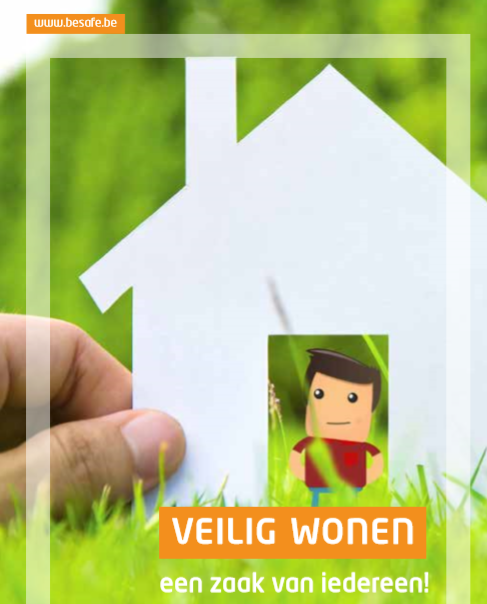 De strijd tegen drugs opvoeren.  Ons visie is heel duidelijk : druggebruik wordt niet getolereerd.  We moeten streven naar een drugvrije samenleving en voorkomen is beter dan genezen.  Een gedoogbeleid staat haaks op ontrading en verhindert een daadkrachtige aanpak.  In veel gevallen leidt drugsgebruik bovendien tot overlast, geweld of crimineel gedrag.  We beschouwen drugsgebruikers niet als slachtoffer, maar als patiënt.  Iemand die op weg moet geholpen worden naar een drugvrij bestaan.  Ze hebben het recht om geholpen te worden, maar ook de plicht om aan hun behandeling mee te werken.  We moeten volop inzetten op preventie.Inzetten op wijkgerichte politiezorg. Dankzij een doorgedreven samenwerking en het inzetten van nieuwe technologieën komen er middelen en mankracht vrij.  Die moeten prioritair ingezet worden in de gemeenschapsgerichte politiezorg : wijkwerking en meer blauw op straat.  De wijkinspecteur moet voor de inwoners het aanspreekpunt bij uitstek zijn.  We moeten ernaar streven dat iedereen zijn wijkinspecteur kent en bij hem terecht kan voor vragen of ergernissen over de problemen die ze ervaren.  Dit moet er toe leiden dat problemen zo vroeg mogelijk gedetecteerd en aangepakt worden.  Veiligheid : een collectieve verantwoordelijkheidSamen werken aan veiligheid.  Veiligheid is een collectieve verantwoordelijkheid van de hele gemeenschap.  De burger is de eerste partner van de politie in de strijd tegen criminaliteit.De officiële criminaliteitscijfers geven een objectief beeld, maar minstens even belangrijk zijn de (subjectieve) ervaringen van de inwoners (het ‘onveiligheidsgevoel’).  Daarvoor vinden we het aangewezen om bevragingen te doen bij de bevolking.  Dit om de bezorgdheden van de bevolking te kunnen aanpakken.De politie moet de Buurinformatienetwerken (BIN) beter ondersteunen en rekening houden met de ervaringen en verzuchtingen van de leden van het BIN.  Werken aan extra BIN’s binnen Meulebeke om verdachte handelingen vlugger te communiceren in de buurt.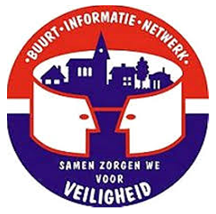 De politie ondersteunt een gemeenschappelijke WhatsAppchat die de informatie-uitwisseling nog efficiënter maakt.Inzetten op een efficiënte en kwalitatieve dienstverlening  Police-on-web en digitale communicatie moet politie promoten.  Via de toepassing police-on-web kunnen de inwoners aangifte doen van kleine criminaliteit zoals fiets- of winkeldiefstal en vandalisme.  Via deze weg kan je ook afwezigheid tijdens vakantieperiodes registreren zodat de politie een extra oogje in het zeil kan houden.  Verder kan de lokale politie een communicatiebeleid voeren dat actief inzet op bereikbaarheid via e-mail en/of facebook.  Bvb een facebookpagina door een wijkinspecteur die enkel bedoeld is voor de inwoners van zijn/haar wijk om relevante informatie te delen.Investeren in digitalisering en nieuwe technologieën.  Investeren in (al dan niet mobiele) bewakingscamera’s op risicovolle plaatsen.  Camera’s hebben niet enkel een preventief karakter maar helpen ook criminaliteit oplossen.Extra inzetten op het gebruik van slimme (mobiele) ANPR-camera’s.  Dit om nummerplaten te registreren en om via verschillende databanken te controleren er sprake is van een overtreding.  Niet verzekerde of niet gekeurde voertuigen kunnen zo onmiddellijk gedetecteerd worden maar ook geseinde voertuigen kunnen op deze manier vlugger onderschept worden.  De mogelijkheden bekijken voor het inzetten van mobile office (zodat de politieagenten vanuit hun combi hetzelfde werk kunnen doen als op kantoor), Toughbook (draagbaren computer waarop alle politiewerk kan uitgevoerd worden) en bodycams (als bewijsmateriaal bij interventies) of drones (voor zoekacties, rampen of evenementen) waar nodig.De orde handhavenDe orde handhaven door het creëren van een cultuur van bestuurlijke handhaving.  Voorkomen is beter dan genezen.  Het is cruciaal dat een gemeente weet wie er op haar grondgebied woont, er verblijft en wie er activiteiten ontplooit.  De gemeente moet een cruciale rol spelen om te vermijden dat er criminele activiteiten worden ontwikkeld op haar grondgebied.Ook op het repressieve vlak zien we een grotere rol weggelegd voor de bestuurlijke aanpak.  Rechtbanken worden nu al overstelpt.  Heel wat van de gepleegde feiten die niet vervolgd worden (bijv. kleine diefstallen, overlast, foutparkeren, …) versterken het onveiligheidsgevoel van de burgers.  Samenwerking tussen politie en parket blijft evenwel noodzakelijk en de strafrechtelijke tussenkomst moet uiteraard de stok achter de deur blijven.Het systeem van de Gemeentelijke Administratieve Sancties (GAS) heeft in de praktijk zijn nut al bewezen, op voorwaarde dat de sanctie met gezond verstand wordt toegepast.  GAS maakt het mogelijk om strafbare feiten die niet tot de prioriteiten van het parket behoren, zoals nachtlawaai of wildplassen, toch te bestraffen.  We moeten de weg van de doordachte nultolerantie verder bewandelen.  Absurde GAS moeten uiteraard vermeden worden.Blijven inzetten op een gemeentelijk brandweerbeleidDe brandweerhervorming had consequenties op bestuurlijk vlak.  De bevoegdheden werden van gemeenteraad en schepencollege overgeheveld naar een zoneraad en een zonecollege die het beleid bepalen van de zone.  Toch vinden we dat ook de gemeente nog een rol kan spelen in de hulpverleningszone.Een proactieve en preventieve brandweer.  We moeten overstappen van een repressieve brandweer naar een proactieve en preventieve brandweer.  Voorkomen is beter dan genezen.   Een actief beleid voeren om rookmelders te promoten onder de inwoners. Verdere uitbouw van ANPR-camera’s op onze toegangswegenN-VA Meulebeke ondersteunt de verdere uitbouw van BIN’s in onze gemeenteOpvoeren van de preventieve taak met betrekking tot drugs en alcoholmisbruikIedereen bereiken is de uitdaging (brandweerpreventie, politie, gemeentelijke diensten,…)InburgeringMigratie en integratie:  een zaak van daadkracht en verantwoordelijkheidEen sterk lokaal asiel- en integratiebeleid is meer dan ooit noodzakelijk. De asielinstroom van 2015 en de daaropvolgende hoge erkenningsgraad van vluchtelingen hebben een lokale impact. Een instroom van nieuwe inwoners, anderstalig of van buitenlandse oorsprong, vragen van ons een daadkrachtig antwoord. Vervallen in de laksheid van voorheen is geen optie. Integendeel, we willen als bestuur werk maken van een fundamenteel sterk integratiebeleid om ervoor te zorgen dat migratie voor iedereen een positief verhaal wordt. Als lokaal bestuur willen we ons steentje bijdragen tot een succesvol asiel- en migratiebeleid. Hierbij zijn we zacht voor zij die onze hulp echt nodig hebben. En hard voor zij die misbruik maken van onze lokale gastvrijheid. We willen dit positief benaderen door elke inwoner van onze gemeente duidelijke informatie te verschaffen over wat kan en niet kan, zodat achteraf misverstanden kunnen vermeden worden. We benutten de instrumenten die het Vlaams niveau ons biedt voor inburgering en integratie. Op die manier helpen we nieuwkomers op weg in hun inschakeling in onze lokale gemeenschap. Inburgering, ook in de dorpsstraat, mag niet vrijblijvend zijn. Migratie en integratie moeten in goede banen worden geleid. Zoniet leidt dit tot ernstige maatschappelijke problemen.De kennis van de Nederlandse taal is een prioriteit voor meer sociale mobiliteit.  Het is de sleutel tot integratie in de samenleving.  Het is een noodzakelijke voorwaarde en een middel tot participatie en emancipatie.Werk maken van inburgering : integratieprojecten!Sport  en vrije tijdVrije tijd vormt mee de gemeenschapVan een gemeente een gemeenschap maken, dat is voor de N-VA de echte uitdaging.  Het belang van het sociale weefsel in buurten, wijken en parochies kan niet onderschat worden.  Een gemeente, wijk, parochie of buurt die aan mekaar hangt : zet dingen in beweging, heeft bewoners die mekaar aanspreken bij problemen in plaats van meteen naar de politie te stappen, zorgt voor de nodige sociale controle en vergroot het veiligheidsgevoel en zorgt voor gelukkigere en gezondere bewoners.Wat mensen in hun vrije tijd doen, kan perfect bijdragen aan de versterking van deze sociale cohesie.  Denk maar aan het verenigingsleven, het vrijwilligerswerk, de jeugdwerking en het culturele en sportieve aanbod in de gemeente.De gemeente als samenhangende gemeenschapBruisend verenigingsleven met gerespecteerde vrijwilligers en een sterke buurtwerkingDe N-VA wil het verenigingsleven alle kansen geven om zicht maximaal te ontwikkelen.  Vrijwilligers zijn onmisbaar en verdienen dus het volste respect en ondersteuning.  Sterke buurten zijn de basis van een gelukkige lokale gemeenschap.    De gemeente stimuleert en ondersteunt wijk-, buurt- en straatfeesten.Het verenigingsleven wordt ondersteund met infrastructuur, logistieke steun, informatiedoorstroming via gemeentelijke kanalen, een gepaste subsidiëring, …Via het verenigingsleven leren jongeren competenties voor het leven aan. Elke parochie krijgt via overleg een eigen plan.  Het overleg is een plaats en moment waar burgers met elkaar en met de gemeente in overleg komen.  Bewoners en gemeentebestuur delen een gezamenlijke verantwoordelijkheid.  Dit overleg omvat wederzijdse engagementen tussen overheid en bewoners.De gemeente waardeert de wekelijkse markt op en maakt werk van een occasionele boerenmarkt of markt met streekproducten.De gemeente ondersteunt als partnerDe N-VA wil optreden als katalysator van initiatieven en niet per se als trekker.  Als ondersteuner en partner in plaats van als degene die alles tot in de puntjes bedenkt en uitwerkt.  De burgers en hun verenigingen zijn zelf immers de beste en creatiefste producenten. Via adviesraden houden we contact met het verenigingsleven en behouden we transparantie over doelstellingen en budgetten.  We gaan met hen in dialoog over ‘vrije tijd’ in de gemeente. Gedeelde identiteit en actieve participatie. Wat je doet in je vrije tijd vormt mee je identiteit.  Een gedeelde identiteit is bindmiddel voor de samenleving.  Daarom is onze vrijetijdsbesteding ook zo belangrijk om ons gelukkig te voelen als onderdeel van een groep, een warme buurt, van een sociale samenleving.  En om onszelf en onze talenten te ontplooien.  Een samenleving waarin iedereen participeert is een gelukkigere en meer weerbare samenleving.  We streven dus naar een hoge participatiegraad door lage drempels.  We zetten kinderen, jongeren en ouderen ertoe aan om de stap te zetten naar het verenigingsleven en om dat ook op langere termijn te blijven doen.Kwetsbare groepen begeleiden we naar het reguliere netwerk van organisaties in onze gemeente.  We verlagen de financiële drempels voor zij die daar het meest nood aan hebben.  We verlagen de drempel voor zij die het Nederlands nog niet helemaal machtig zijn om toch te participeren.  Vrijetijdsactiviteiten beiden immers de ideale gelegenheid om het Nederlands te oefenen.Ruimte en infrastructuur voor vrije tijd.  Om je vrije tijd optimaal te kunnen beleven, is er nood aan de plaats en de middelen om dat te kunnen doen.  De gemeente voorziet hiervoor ruimte en infrastructuur. We zetten in op kwaliteitsvolle en toekomstgerichte infrastructuur die openstaat voor een breed multifunctioneel gebruik.  We stimuleren het tijdelijk en gedeeld gebruik van ruimten.Wanneer lokale verenigingen gebruik maken van gemeentelijke infrastructuur eisen we dat ze dit doen als een goede huisvader.   We zetten hen ertoe aan om duurzaam met infrastructuur om te gaan en haar goed te onderhouden.We bekijken de optie om een gemeentelijke uitleendienst uit te werken, die weliswaar complementair is aan de private lokale markt.We integreren meer speeltuigen en rustbanken in de publieke ruimtes.Een kwalitatief sportbeleid voor iedereenSport voor allen.  Sport is erg belangrijk als sociaal bindweefsel.  Maar daarvoor is het belangrijk dat iedereen kan participeren.  Dan kan door zelf mee te sporten maar kan ook door zich als vrijwilliger te engageren binnen een sportclub.We willen een aangenaam sportklimaat creëren waarbinnen sport zijn sociale, gezondsheids- en gemeenschapsbevorderende rol kan spelen.Breed gedragen, kwaliteitsvol en professioneel.  De gemeente is niet de enige verantwoordelijke voor het lokale sportaanbod.  Er zijn talloze sportclubs die veel meer betekenen voor het sportweefsel in de gemeente dan het gemeentebestuur.  Het is daarom belangrijk hun kennis en expertise te waarderen en hen bij het beleid en de uitvoering ervan te betrekken.We gaan voor een betere geoliede samenwerking tussen alle lokale sportactoren binnen de gemeente.  De sportdienst neemt de regierol op om via de sportraad een net werk te creëren vanuit een goed uitgewerkte visie.  We gaan op zoek naar experts die als sportadviseurs de werking nog trachten te verbeteren.Infrastructureel top.  Zonder de juiste infrastructuur kunnen mensen niet op een kwalitatieve manier aan sport doen.  Ons sportinfrastructuurbeleid is doordacht en planmatig.  We werken daarom samen met de omliggende gemeenten voor die sporten die niet in elke gemeente een eigen infrastructuur behoeven.  We hopen dat het huidige bestuur niet te laat is gestart met het bekijken van de opties voor ons Meulebeekse zwembad.  Hoe zit dit er uit in de toekomst?  Verschillende buurgemeenten zijn reeds ingestapt in een reeds lopend project.Werken aan een bruisend verenigingsleven met gerespecteerde vrijwilligersZwembad : alles doen om het te behouden.  Onze kinderen moeten verder de kans krijgen om plaatselijk te leren zwemmen.Inzetten op moderne sportaccomodatieMaximale ondersteuning van cultuurevenementenCultuurEen gemeenschapsvormend cultuurbeleid betekent Dicht bij de mensen.  Cultuur brengt mensen samen en draagt bij tot hun verbondenheid.  Cultuur is toegespitst op waar de mensen echt van houden en interesse in tonen.Cultuur wordt immers best niet opgelegd vanuit een hoge ivoren toren, maar is toegespitst op waar de mensen echt van houden en interesse in tonen. Cultuur vormt mee onze identiteit. Daarom is participatie van de mensen zeer belangrijk: we brengen de mensen niet alleen naar cultuur, we brengen ook cultuur naar de mensen. Creativiteit geeft een enorme boost aan het welzijn van onze burgers en is de basis van een vooruitstrevende gemeente.We gaan zowel voor brede voorstellingen als voor doelgerichte voorstellingen op maat van de lokale gemeenschap.  Complementariteit.  Een gemeente kan hoeft niet alles zelf aan te bieden.  Het lokale cultuurbeleid moet oog hebben voor wat er in de ruimere regio gebeurt.  We bundelen de krachten met omliggende gemeenten om een hoogstaander en vollediger aanbod te voorzien.  Zo krijgen we een divers aanbod van podium-, literaire, beeldende kunsten en vorming. In de gemeente loopt er heel wat cultureel talent rond. De gemeente hoeft dus zeker niet alles zelf te doen.  Het is de kunst om een omgeving te creëren waarin de lokale kunstenaars en culturele verenigingen hun talenten zelf het best kunnen laten zien.  Voor lokale kunstenaars en kunstinitiatieven voorziet de gemeente gelegenheden om hun werk te tonen aan de lokale gemeenschap.Traditioneel en creatief.  Een rijke culturele traditie is erg waardevol en moeten we koesteren.  We besteden zowel aandacht aan het klassieke georganiseerde culturele verenigingsleven als aan nieuwe vormen van cultuur en gemeenschapsinitiatieven.  Het gemeenschapsvormende element is erg belangrijk. “wat lokaal gegroeid is, kan de gemeente nog wat extra water geven”Maximale ondersteuning van cultuurevenementenWoonbeleidLevenslang kwaliteitsvol wonen voor iedereen, een gezonde mix in het woonaanbodElke Vlaming droomt van een kwaliteitsvol en betaalbaar dak boven het hoofd, op maat en in een aangename leefomgeving.   Ieder van ons heeft recht op menswaardig wonen. Daarom moeten we aan iedereen een betaalbare woning – die ook kwalitatief in orde is en in een behoorlijke woonomgeving ligt – kunnen garanderen. De  vraag naar woningen stijgt sneller dan het aanbod, wat tot gevolg heeft dat wonen steeds duurder wordt. Vooral de vraag naar starterswoningen, woningen voor eenpersoonshuishoudens en specifieke woningen voor ouderen zit in stijgende lijn. Op heel wat plaatsen is er nog onvoldoende woningdifferentiatie om aan die verschillende woonwensen tegemoet te komen.  Het lokale woonbeleid moet ervoor zorgen dat het (sociale en private) woningaanbod in de gemeente voldoende divers is, met een bijzondere aandacht voor de meest behoeftige gezinnen en alleenstaanden. Betaalbaar wonen moet echter ook voor ‘niet-doelgroepen’ mogelijk blijven, al was het maar om te voorkomen dat het sociale huisvestingsstelsel uit zijn voegen barst. De vergrijzing van de bevolking neemt alsmaar grotere proporties aan. Die realiteit heeft tot gevolg dat steeds meer mensen op zoek gaan naar een veilige en comfortabele woonomgeving waar ze hun oude dag kunnen doorbrengen. Een duurzame woonomgeving vertrekt vanuit een dynamische visie op mens en ruimte, op de eigen woning en haar omgeving. Een integrerend beleid stimuleert ‘levenslang thuis wonen’.  Op woningniveau kiezen we, waar mogelijk, voor de ondersteuning van aanpasbaar en flexibel bouwen. Dat basiskenmerk maakt dat een woning zich kan aanpassen aan haar bewoners en niet omgekeerd. In de directe omgeving zetten we in op het wegnemen van drempels, een aangepaste openbare ruimte en een nabije dienstverlening. Comfort, toegankelijkheid en veiligheid maken levenslang wonen mogelijk. Zo vermijden we dat mensen met een kleine zorgbehoefte nodeloos in een instelling terechtkomen.“levenslang thuis wonen” stimuleren met een integrerend beleidWegnemen van drempels en aangepaste openbare ruimten